ТЕМА  «Ременные передачи»Цель работы: научиться выполнять расчет основных параметров и размеров плоскоременной передачиЗАДАНИЕ Рассчитать основные параметры и размеры открытой плоскоременной горизонтальной передачи от электродвигателя к редуктору привода ленточного транспортера. Передаваемая мощность , частота вращения ведущего вала , передаточное число для каждого варианта принять из таблицы 1.  Нагрузка с умеренными колебаниями, работа односменная.Таблица 1МЕТОДИЧЕСКИЕ УКАЗАНИЯПринимаем плоский приводной резинотканевый ремень  с прокладками из комбинированных (полиэфирных и хлопчатобумажных) нитей в основе с номинальной прочностью прокладки 55 Н/мм и максимально допускаемой рабочей нагрузкой q=3 Н/мм 1 Определяем угловую скорость ведущего шкива по формуле1 = 2 Определяем диаметр ведущего шкива	D1=(0,052….0,061)  (м),Принимаем диаметр  равным ближайшему стандартному значению из следующего ряда (мм): 40; 45; 50; 56; 63; 71; 80; 90; 100; 112; 125; 140; 160; 180; 200 и так далее до 2000.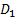 3 Определяем диаметр ведомого шкива	D2 =  u· D14 Определяем окружную скорость ремня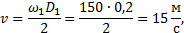 5 Определяем минимальное межосевое расстояние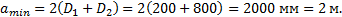 6 Проверяем угол обхвата на ведущем шкиве (для открытой плоскоременной передачи с  минимальный угол обхвата )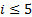 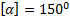 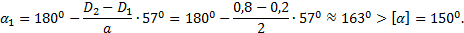 7 Определяем расчетную длину ремня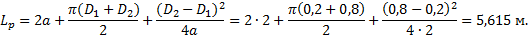  В большинстве случаев резинотканевые ремни выпускают в рулонах, поэтому для сшивки концов длину ремня увеличивают на 100-400 мм.  Тогда общая длина ремняL= Lр + 100...4008 Проверяем число пробегов ремня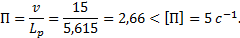 
            Допускаемое значение числа пробегов П = 5 сек-1, должно выполняться неравенство П< П.9 Определяем окружную силу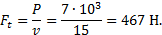 10 Определяем допускаемую рабочую нагрузку на миллиметр ширины одной прокладки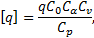 где С0 - коэффициент, учитывающий тип передачи и её расположение:              -для открытых горизонтальных передач и любых передач с автоматическим натяжением ремня С0 = 1,              - при угле наклона межосевой линии к горизонту более 60º С0 = 0,8......0,9,      - коэффициент угла обхвата малого шкива, зависит от угла обхвата, принимается по таблице 2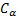       - коэффициент влияния центробежных сил, зависящий от скорости v ремня, принимается по таблице 3;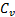        Ср - коэффициент динамичности и режима работы, при односменной работе и характере нагрузки: спокойная Ср = 1, умеренные колебания Ср = 1,2 , ударная Ср = 1,3 , при двусменной работе значения повышаются на 15%, при трёхсменной – на 40%.11 По таблице 4 определяем количество прокладок i в зависимости от скорости ремня и диаметра малого шкива.Таблица 2	Таблица 3
Таблица 412 Определяем ширину ремня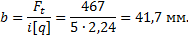 Ширина резинотканевых ремней выбирается из стандартного ряда (мм): 20; 25; 32; 40; 50; 63; 71; 80; 90; 100; 112; 125 и так далее до 1200. Принимаем ближайшее большее значение из стандартного ряда.13  Определяем  ширину шкива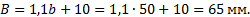 14 Определяем нагрузку на валы и опоры, приняв удельную силу предварительного натяжения  q = 2,25 Н/мм (при малом межосевом расстоянии q = 2 Н/мм, при большом межосевом расстоянии q = 2,25  Н/мм, при автоматическом натяжении q = 2,25  Н/мм), тогда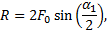 где  - сила предварительного натяжения ремня, для резинотканевых ремней определяется по формуле .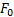 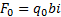 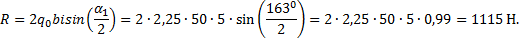 ВариантМощность Р1, кВтЧастота вращения n1, мин-1Передаточное число u17144042614003361350248132535814254671475376140048814404961425310713502118132541261425413714753148140031571440316813753176135031881325419714252206147532191400422813754236135042471325225614402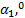 180170160150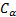 1,00,970,940,91v, м/с11020301,041,00,880,68КоличествопрокладокДиаметр шкива, мм, для скорости ремня до, м/сДиаметр шкива, мм, для скорости ремня до, м/сДиаметр шкива, мм, для скорости ремня до, м/сДиаметр шкива, мм, для скорости ремня до, м/сДиаметр шкива, мм, для скорости ремня до, м/сДиаметр шкива, мм, для скорости ремня до, м/сКоличествопрокладок51015202530380100112125140160411212516018020022551601802002252502806250280320360400450